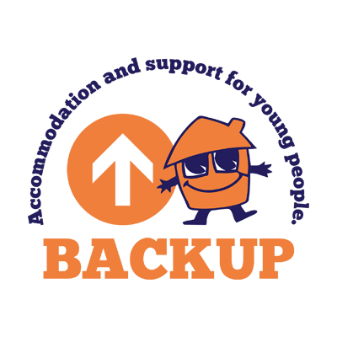 BACKUP North West - application for employmentPlease read the job description and person specification before completing this form. Complete it in black ink or type. Return this completed form to:Recruitment@backup-charity.org.ukOr post to:BACKUP North West, Ground and 1st Floor, Bridgeman House, 77 Bridgeman St
Bolton, BL3 6BYEducation, job related qualifications, specialised trainingPresent jobPrevious jobs (include voluntary work). Include all gaps between jobs and employment.Continue on a separate piece of paper if neededOther experienceSuitability for the positionContinue on a separate piece of paper if neededRequirements during the recruitment processSupport at interviewThe information provided here is not used during the shortlisting or selection processIf you have a disability, please tell us if there are any ‘reasonable adjustments’ we can make to assist you in your application or with our recruitment process.Criminal OffencesExemption under the Exemptions Order to the rehabilitation of Offenders Act 1974This post involves working with young people. It is therefore exempt from the Rehabilitation of Offenders Act. You must declare any convictions, including pending convictions, cautions, reprimands and warning which would otherwise be regarded as ‘spent’ under this Act.ReferencesDeclarationI confirm that to the best of my knowledge the information I have provided on this form is correct and I accept that providing deliberately false information could result in my dismissal.I understand also that should my application be successful my appointment will be subject to a satisfactory Enhanced Disclosure and Barring Service (DBS) check.I confirm that I am happy for BACKUP North West to contact me using the contact information I have provided and to process the personal data I have supplied, including any sensitive data, in the ways set out in the charity’s privacy policy (https://backup-charity.org.uk/) and in compliance with data protection law.Return this completed form to:recruitment@backup-charity.org.ukor post to:BACKUP North West, Ground and 1st Floor, Bridgeman House, 77 Bridgeman St
Bolton, BL3 6BY BACKUP North West wants to support equality and diversity in all its employment practices. This includes not discriminating under the Equality Act 2010 and building an accurate picture of the make-up of our recruitment applicants and our workforce. The charity needs your help and co-operation to enable us to profile our job applicants, but filling in this form is voluntary and your job application will not be affected in any way. The information provided in this form is kept separately from the information used in recruitment decisions and will not be used to influence recruitment decisions. All information is strictly confidential, and only used for statistical purposes to ensure that our policies are being applied fairly. It will only be shared with a restricted number of authorised personnel and will be destroyed when it is no longer needed. For more information about our privacy policy please visit (https://backup-charity.org.uk/)Sex   Man  	   Woman 	   Prefer not to say    If you prefer to use your own term, please specify here ……………………………………....Does current identity match your sex as registered at birth ? Yes    	No    	   Prefer not to say   Are you married or in a civil partnership?   Yes 	No     Prefer not to say Age	16-24		25-29		30-34	 	35-39		40-44	    45-49	
50-54		55-59		60-64		65+	     	Prefer not to say   What is your nationality? ...............................................................................................What is your ethnicity?Ethnic origin is not about nationality, place of birth or citizenship. It is about the group to which you perceive you belong. Please tick the appropriate boxWhiteEnglish  	    Welsh   	   Scottish    	     Northern Irish    	   Irish   British       Gypsy or Irish Traveller      Prefer not to say  Any other white background, please write in:……………………………………………………  Mixed/multiple ethnic groupsWhite and Black Caribbean	 	White and Black African         White and Asian 	Prefer not to say       Any other mixed background, please write in:…………………………….    Asian/Asian BritishIndian   	   Pakistani        Bangladeshi  	   Chinese     Prefer not to say     Any other Asian background, please write in:…………………………………………………….  		Black/ African/ Caribbean/ Black BritishAfrican  	    Caribbean	     Prefer not to say     Any other Black/African/Caribbean background, please write in:………………………………   Other ethnic groupArab	 	Prefer not to say     Any other ethnic group, please write in:……………………   	Do you consider yourself to have a disability or long-term health condition?   Yes   	 No   	   Prefer not to say The Equality Act of 2010 defines disability as: “a physical or mental impairment with long term, substantial adverse effects on ability to perform day to day activities.”PLEASE NOTE the information in this form is for monitoring purposes only. If you believe you need a ‘reasonable adjustment’ during the recruitment process then please separately notify BACKUP. What is your sexuality?Heterosexual 	  Gay       Lesbian  	     Bisexual      Prefer not to say    If you prefer to use your own term, please specify here………………………….…….What is your religion or belief?No religion or belief		Buddhist 	 Christian       Hindu    Jewish   Muslim  	  Sikh	  Prefer not to say   If other religion or belief, please write in: …………………………Do you have caring responsibilities? If yes, please tick all that applyNone   		     Primary carer of a child/children (under 18)   	Primary carer of disabled child/children        Primary carer of disabled adult (18 and over)        	Primary carer of older person 	  Secondary carer (another person carries out the main caring role)   	  Prefer not to say    Have been on maternity leave, adoption leave or parental leave in the last year; or have you been pregnant in the last year; or are you currently pregnant?Yes 	   No 	     Prefer not to say Position applied for:Position applied for:Position applied for:Position applied for:Mr/Ms/other:First name:First name:Last name:Please include all names you have used.Please include all names you have used.Please include all names you have used.Address:Address:Address:Address:Postcode:Postcode:Postcode:Postcode:Telephone (day):Telephone (day):Telephone (evening):Telephone (evening):Email:Email:Email:Email:Where did you see this job advertised ?:Schools / collegeQualifications / TrainingFromToName of employer:Name of employer:Job title:Job title:Address:Address:Postcode:Postcode:Summarise your main duties and responsibilities:Summarise your main duties and responsibilities:Salary:Salary:Date employed from:Date employed to:Reason for leaving (if applicable):Reason for leaving (if applicable):Notice period:Notice period:Job titleName of employerFromToReason for leavingHave you ever been dismissed by any employer ?YES / NOAny other relevant experience (e.g. volunteering, relevant personal experience):Why do you want this job and why do you want to work for BACKUP ? (We suggest you write no more than 200 words.)Describe how you meet the Person Specification for the job. This is the most important question. Tell us how you meet all of the criteria listed in the person specification.Are you permitted to work in the UK without applying for a work permit ?YesNoDo you have a clean, current driving licence ?If no, please give details:YesNoDo you have sole use of a car during work hours ?YesNoDo you consider yourself to have a disability ?YesNoHave you ever been convicted of any criminal offence ?YesNoGive the details of two people who can contact about your suitability for the post.One of these should be your present or most recent employer.We will only contact your references if you are offered the post.Give the details of two people who can contact about your suitability for the post.One of these should be your present or most recent employer.We will only contact your references if you are offered the post.Name:NamesAddress:Address:Postcode:Postcode:Telephone Number:Telephone Number:Signature:Full Name:Date:Equality and diversity monitoring form - recruitment